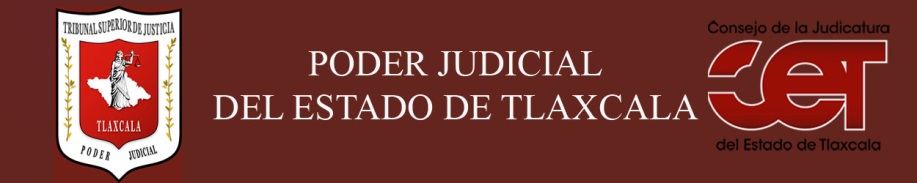 Formato público de Curriculum VitaeI.- DATOS GENERALES:I.- DATOS GENERALES:Nombre: ALDO NAPOLEÓN FERNÁNDEZ MORENOCargo en el Poder Judicial: SECRETARIO DE ACUERDOS INTERINOÁrea de Adscripción: JUZGADO CIVIL Y FAMILIAR DEL DISTRITO JUDICIAL DE OCAMPOFecha de Nacimiento: (cuando se requiera para ejercer el cargo) 04-MARZO 1976II.- PREPARACIÓN ACADÉMICA: II.- PREPARACIÓN ACADÉMICA: Último grado de estudios:LICENCIADO EN DERECHOInstitución:CENTRO DE ESTUDIOS SUPERIORES DE TLAXCALAPeriodo:1998-2002Documento: TÍTULO PROFESIONALTítulo Profesional: LICENCIADO EN DERECHOCédula: CÉDULA PROFESIONAL NÚMERO 4000419Estudios Profesionales:TÍTULO PROFESIONALInstitución: CENTRO DE ESTUDIOS SUPERIORES DE TLAXCALAPeriodo: 1998-2002Documento: TITULO PROFESIONALCédula: CÉDULA PROFESIONAL NÚMERO 4000419III.- EXPERIENCIA LABORAL: a)  tres últimos empleosIII.- EXPERIENCIA LABORAL: a)  tres últimos empleosIII.- EXPERIENCIA LABORAL: a)  tres últimos empleos1Periodo (día/mes/año) a (día/mes/año):15 MARZO 2003 – 15 DICIEMBRE 2023Nombre de la Empresa:Nombre de la Empresa:TRIBUNAL SUPERIOR DE JUSTICIA DEL ESTADOCargo o puesto desempeñado:Cargo o puesto desempeñado:SECRETARIO DE ACUERDOS INTERINOCampo de Experiencia:  Campo de Experiencia:  JUZGADO CIVIL Y FAMILIAR DEL DISTRITO JUDICIAL DE OCAMPO2Periodo (día/mes/año) a (día/mes/año):21 ENERO 2020 – 14 MARZO 2023Nombre de la Empresa:Nombre de la Empresa:TRIBUNAL SUPERIOR DE JUSTICIA DEL ESTADOCargo o puesto desempeñado:Cargo o puesto desempeñado:PROYECTISTACampo de Experiencia:  Campo de Experiencia:  JUZGADO FAMILIAR DEL DISTRITO JUDICIAL DE ZARAGOZA3Periodo (día/mes/año) a (día/mes/año):08-NOVIEMBRE-2019 – 20 ENERO 2023Nombre de la Empresa:Nombre de la Empresa:TRIBUNAL SUPERIOR DE JUSTICIA DEL ESTAD0Cargo o puesto desempeñado:Cargo o puesto desempeñado:PROYECTISTACampo de Experiencia:  Campo de Experiencia:  JUZGADO FAMILIAR DEL DISTRITO JUDICIAL DE CUAUHTÉMOC.IV.- EXPERIENCIA LABORAL: b)Últimos cargos en el Poder Judicial:IV.- EXPERIENCIA LABORAL: b)Últimos cargos en el Poder Judicial:IV.- EXPERIENCIA LABORAL: b)Últimos cargos en el Poder Judicial:Área de adscripciónPeriodo 1JUZGADO CIVIL Y FAMILIAR DEL DISTRITO JUDICIAL DE OCAMPO15 MARZO 2023- 15 DICIEMBRE 20232JUZGADO FAMLIAR DEL DISTRITO JUDICIAL DE ZARAGOZA21 ENERO 2020- 14-MARZO 20233JUZGADO FAMILIAR DEL DISTRITO JUDICIAL DE CUAUHTÉMOC09 NOVIEMBRE 2019- 20 ENERO 2023V.- INFORMACION COMPLEMENTARIA:Últimos cursos y/o conferencias y/o capacitaciones y/o diplomados, etc. (de al menos cinco cursos)V.- INFORMACION COMPLEMENTARIA:Últimos cursos y/o conferencias y/o capacitaciones y/o diplomados, etc. (de al menos cinco cursos)V.- INFORMACION COMPLEMENTARIA:Últimos cursos y/o conferencias y/o capacitaciones y/o diplomados, etc. (de al menos cinco cursos)V.- INFORMACION COMPLEMENTARIA:Últimos cursos y/o conferencias y/o capacitaciones y/o diplomados, etc. (de al menos cinco cursos)Nombre del PonenteInstitución que impartióFecha o periodo1CURSO-TALLER PSICOTERAPIA INFANTILInstituto de Especialización Judicial del Tribunal Superior de Justicia del Estado24 Y 25 DE ENERO DE 20242JUEZ, MARIANO REYES LANDATRIBUNAL SUPERIOR DE JUSTICIA Y CONSEJO DE LA JUDICATURA DEL ESTADO DE TLAXCALA 09-AGOSTO-20233JORNADAS DE SENSIBILIZACIÓN SOBRE “LA VIOLENCIA CONTRA LAS MUJERES Y SU ATENCIÓN EN EL SERVICIO PÚBLICO”TRIBUNAL SUPERIOR DE JUSTICIA Y CONSEJO DE LA JUDICATURA DEL ESTADO DE TLAXCALA11,12 y 14 DE OCTUBRE DE 20224“EL PROCESO DE LA ARGUMENTACIÓN JURÍDICA”TRIBUNAL SUPERIOR DE JUSTICIA Y CONSEJO DE LA JUDICATURA DEL ESTADO DE TLAXCALA22-NOVIEMBRE-20225PSIC. JESÚS FERNANDO RAMÍREZ GARCÍATRIBUNAL SUPERIOR DE JUSTICIA Y CONSEJO DE LA JUDICATURA DEL ESTADO DE TLAXCALAABRIL- NOVIEMBRE-20226PSIC. JESÚS FERNANDO RAMÍREZ GARCÍATRIBUNAL SUPERIOR DE JUSTICIA Y CONSEJO DE LA JUDICATURA DEL ESTADO DE TLAXCALA.04-MARZO-2022VI.- Sanciones Administrativas Definitivas (dos ejercicios anteriores a la fecha):VI.- Sanciones Administrativas Definitivas (dos ejercicios anteriores a la fecha):VI.- Sanciones Administrativas Definitivas (dos ejercicios anteriores a la fecha):VI.- Sanciones Administrativas Definitivas (dos ejercicios anteriores a la fecha):SiNoEjercicioNota: Las sanciones definitivas se encuentran especificadas en la fracción  XVIII del artículo 63 de la Ley de Transparencia y Acceso a la Información Pública del Estado, publicadas en el sitio web oficial del Poder Judicial, en la sección de Transparencia.X2023X2022VII.- Fecha de actualización de la información proporcionada:VII.- Fecha de actualización de la información proporcionada:Santa Anita Huiloac, Apizaco, Tlaxcala, a 05 de enero de 2024.Santa Anita Huiloac, Apizaco, Tlaxcala, a 05 de enero de 2024.